Бекітілді: ____________________________Атырау облысы    Махамбет ауданыАқтоғай орта мектебі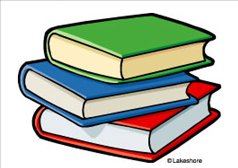 «Менің үздік сабағым» байқауыПәні: Қазақ тілі Сыныбы: 2бМұғалімі: Адильшиева Лаззат Маратжановна2016-2017 оқу жылыПәннің аты: математикаУақыты:            11.11.2016 жылСыныбы: 2бСыныбы: 2бМұғалімнің  аты-жөні:  Адильшиева Лаззат МаратжановнаМұғалімнің  аты-жөні:  Адильшиева Лаззат МаратжановнаСабақ атауыМәтін және оның түрлеріМәтін және оның түрлеріМәтін және оның түрлеріМәтін және оның түрлеріМәтін және оның түрлеріСілтеме Білім стандарты, пән бағдарламасы, 2 сынып қазақ тілі  оқулығы, қазақ тілі  оқыту әдістемелігі, ағылшын тілі оқулығы,интернет материалдарыБілім стандарты, пән бағдарламасы, 2 сынып қазақ тілі  оқулығы, қазақ тілі  оқыту әдістемелігі, ағылшын тілі оқулығы,интернет материалдарыБілім стандарты, пән бағдарламасы, 2 сынып қазақ тілі  оқулығы, қазақ тілі  оқыту әдістемелігі, ағылшын тілі оқулығы,интернет материалдарыБілім стандарты, пән бағдарламасы, 2 сынып қазақ тілі  оқулығы, қазақ тілі  оқыту әдістемелігі, ағылшын тілі оқулығы,интернет материалдарыБілім стандарты, пән бағдарламасы, 2 сынып қазақ тілі  оқулығы, қазақ тілі  оқыту әдістемелігі, ағылшын тілі оқулығы,интернет материалдарыЖалпы мақсатыМәтін және оның түрлері туралы берілген ұғымды кеңейту,еске түсіру. Мәтін құрауға үйрету. Мәтін түрлерін  ажырата білуге дағдыландыру. Мәтін және оның түрлері туралы берілген ұғымды кеңейту,еске түсіру. Мәтін құрауға үйрету. Мәтін түрлерін  ажырата білуге дағдыландыру. Мәтін және оның түрлері туралы берілген ұғымды кеңейту,еске түсіру. Мәтін құрауға үйрету. Мәтін түрлерін  ажырата білуге дағдыландыру. Мәтін және оның түрлері туралы берілген ұғымды кеңейту,еске түсіру. Мәтін құрауға үйрету. Мәтін түрлерін  ажырата білуге дағдыландыру. Мәтін және оның түрлері туралы берілген ұғымды кеңейту,еске түсіру. Мәтін құрауға үйрету. Мәтін түрлерін  ажырата білуге дағдыландыру. Сабақтыңтүрі:Жаңа білім беру, аралас сабақЖаңа білім беру, аралас сабақЖаңа білім беру, аралас сабақЖаңа білім беру, аралас сабақЖаңа білім беру, аралас сабақКүтілетіннәтижеОқушы:Оқушылардың  дүниетанымы кеңейіп, тиянақтылыққа  тәрбиеленеді.Мәтін түрлері туралы түсінік  алады, есте сақтау қабілеті артады.Топпен жұмыс жасай отырып мәтін құрау дағдыларына машықтанады.Оқушы:Оқушылардың  дүниетанымы кеңейіп, тиянақтылыққа  тәрбиеленеді.Мәтін түрлері туралы түсінік  алады, есте сақтау қабілеті артады.Топпен жұмыс жасай отырып мәтін құрау дағдыларына машықтанады.Оқушы:Оқушылардың  дүниетанымы кеңейіп, тиянақтылыққа  тәрбиеленеді.Мәтін түрлері туралы түсінік  алады, есте сақтау қабілеті артады.Топпен жұмыс жасай отырып мәтін құрау дағдыларына машықтанады.Оқушы:Оқушылардың  дүниетанымы кеңейіп, тиянақтылыққа  тәрбиеленеді.Мәтін түрлері туралы түсінік  алады, есте сақтау қабілеті артады.Топпен жұмыс жасай отырып мәтін құрау дағдыларына машықтанады.Оқушы:Оқушылардың  дүниетанымы кеңейіп, тиянақтылыққа  тәрбиеленеді.Мәтін түрлері туралы түсінік  алады, есте сақтау қабілеті артады.Топпен жұмыс жасай отырып мәтін құрау дағдыларына машықтанады.Модульдіңкіріктірілуі(оқытутехнологиясы)СТО,ОүБ,АКТСТО,ОүБ,АКТСТО,ОүБ,АКТСТО,ОүБ,АКТСТО,ОүБ,АКТБелсенді оқытуда қолданылатын әдіс-тәсілдер:Миға шабуыл (жедел сұрақ ),  мағынаны тану, «Сөздер банкасы» әдісі, топтық тапсырмалар, жеке тапсырма-семантикалық карта, «Соңғы сөйлемді маған қалдыр» әдісі, ой қорыту-кері байланыс.Миға шабуыл (жедел сұрақ ),  мағынаны тану, «Сөздер банкасы» әдісі, топтық тапсырмалар, жеке тапсырма-семантикалық карта, «Соңғы сөйлемді маған қалдыр» әдісі, ой қорыту-кері байланыс.Миға шабуыл (жедел сұрақ ),  мағынаны тану, «Сөздер банкасы» әдісі, топтық тапсырмалар, жеке тапсырма-семантикалық карта, «Соңғы сөйлемді маған қалдыр» әдісі, ой қорыту-кері байланыс.Миға шабуыл (жедел сұрақ ),  мағынаны тану, «Сөздер банкасы» әдісі, топтық тапсырмалар, жеке тапсырма-семантикалық карта, «Соңғы сөйлемді маған қалдыр» әдісі, ой қорыту-кері байланыс.Миға шабуыл (жедел сұрақ ),  мағынаны тану, «Сөздер банкасы» әдісі, топтық тапсырмалар, жеке тапсырма-семантикалық карта, «Соңғы сөйлемді маған қалдыр» әдісі, ой қорыту-кері байланыс.Тірексөздер:Мәтін құрауға арналған қима қағаздар,  семантикалық кесте,тілек ағашының суреті, көрнекі суреттер,  А4 формат, фломастерлер, слайдМәтін құрауға арналған қима қағаздар,  семантикалық кесте,тілек ағашының суреті, көрнекі суреттер,  А4 формат, фломастерлер, слайдМәтін құрауға арналған қима қағаздар,  семантикалық кесте,тілек ағашының суреті, көрнекі суреттер,  А4 формат, фломастерлер, слайдМәтін құрауға арналған қима қағаздар,  семантикалық кесте,тілек ағашының суреті, көрнекі суреттер,  А4 формат, фломастерлер, слайдМәтін құрауға арналған қима қағаздар,  семантикалық кесте,тілек ағашының суреті, көрнекі суреттер,  А4 формат, фломастерлер, слайдСабақтыңкезеңдері мен уақыты:Мұғалімнің іс-әрекетіМұғалімнің іс-әрекетіОқушыныңіс-әрекетіОқушыныңіс-әрекетіРесурстар:1.Ұйымдастыру кезеңі:5 минут- Сәлематсыздар ма, оқушылар!  Бүгін мен сіздермен кездескеніме қуаныштымын.Сіздерге көтеріңкі көңіл-күй тілеймін.Оқушылардың түстерді таңдауы арқылы  топқа бөлу.Топқа бөліндік, енді тобымызға ат қояйық. Сұрақтар қою арқылы, топтың атын табу.1. Сөздерден құралады. 2. Екі немесе одан да көп сөйлемнен құралады. - Сәлематсыздар ма, оқушылар!  Бүгін мен сіздермен кездескеніме қуаныштымын.Сіздерге көтеріңкі көңіл-күй тілеймін.Оқушылардың түстерді таңдауы арқылы  топқа бөлу.Топқа бөліндік, енді тобымызға ат қояйық. Сұрақтар қою арқылы, топтың атын табу.1. Сөздерден құралады. 2. Екі немесе одан да көп сөйлемнен құралады. Оқушылар ортаға шығып амандасып, орындарына отырады.Оқушылардың жауаптары төмендегідей болады.І топ. «СӨЙЛЕМ»ІІ топ. «МӘТІН»Оқушылар ортаға шығып амандасып, орындарына отырады.Оқушылардың жауаптары төмендегідей болады.І топ. «СӨЙЛЕМ»ІІ топ. «МӘТІН»слайд2.Үй тапсырмасы: 3-минутҮйге берілген «Еңбекқор құмырсқа» тақырыбына пайымдау мәтінін құрау.Үйге берілген «Еңбекқор құмырсқа» тақырыбына пайымдау мәтінін құрау.Үйден орындап келген тапсырманы әр топтан  2 оқушы оқиды.Үйден орындап келген тапсырманы әр топтан  2 оқушы оқиды.ЖұмысдәптеріҚызығушылығын ояту3-минутМиға шабуыл (жедел сұрақ ) 
-Ендеше, балалар миға шабуыл жасап өткенге көз жүгіртейік. Ол үшін менің сұрақтарыма жауап берулерің керек.Өткен сабақта қандай үлкен тақырыппен таныстық? Мәтін неден құралады ? Мәтіннің атауын не деп атаймыз?Мәтін тақырыбы қалай, неге сүйеніп құрылады? Қандай сөйлемдер мәтін құрайды? Мәтіндегі сөйлемдердің орнын ауыстыруға бола ма? Мәтін қандай бөліктерден тұрады? Әр бөлік қалай жазылады? Мәтіннің қандай түрлерін білеміз? -Сонымен,балалар біз сендермен мәтіннің үш түрі бар екенін білеміз. Бүгінгі сабағымызда осы мәтін түрлеріне жаттығулар орындау арқылы мәтін туралы тереңірек білетін боламыз. Миға шабуыл (жедел сұрақ ) 
-Ендеше, балалар миға шабуыл жасап өткенге көз жүгіртейік. Ол үшін менің сұрақтарыма жауап берулерің керек.Өткен сабақта қандай үлкен тақырыппен таныстық? Мәтін неден құралады ? Мәтіннің атауын не деп атаймыз?Мәтін тақырыбы қалай, неге сүйеніп құрылады? Қандай сөйлемдер мәтін құрайды? Мәтіндегі сөйлемдердің орнын ауыстыруға бола ма? Мәтін қандай бөліктерден тұрады? Әр бөлік қалай жазылады? Мәтіннің қандай түрлерін білеміз? -Сонымен,балалар біз сендермен мәтіннің үш түрі бар екенін білеміз. Бүгінгі сабағымызда осы мәтін түрлеріне жаттығулар орындау арқылы мәтін туралы тереңірек білетін боламыз. Оқушылардың жауаптары(Мәтін )
( Сөйлемнен ) (Тақырып ) 
(Негізгі ойға, мазмұнына) (Бір-бірімен байланысты сөйлемдер ғана мәтін құрайды ) 
(Жоқ,Мәтіннің құрамындағы сөйлемдердің өз орны болады ) (Басы, негізгі бөлімі, соңы ) 
(Азат жолдан басталып жазылады.) 
(Әңгімелеу, сипаттау,пайымдау ) Оқушылардың жауаптары(Мәтін )
( Сөйлемнен ) (Тақырып ) 
(Негізгі ойға, мазмұнына) (Бір-бірімен байланысты сөйлемдер ғана мәтін құрайды ) 
(Жоқ,Мәтіннің құрамындағы сөйлемдердің өз орны болады ) (Басы, негізгі бөлімі, соңы ) 
(Азат жолдан басталып жазылады.) 
(Әңгімелеу, сипаттау,пайымдау ) 3.Білу: Мағынаны тану1-минут 4 минут«Сөздер банкасы» әдісі5 минутЖұмбақ жасыру. Ат басты,Бөкен саны бар,Секіреді қояндай,Таусылмайтын әні бар.Не мақұлық ?Танып ал. -Дұрыс, ендеше бүгінгі сабағымызды жалғастырамыз.Оқулықпен жұмыс.1-жаттығу. Мәтінді рөлге бөліп  оқу.Мәтін не туралы айтылған? Мәтінге ат қойыңдар. Тақтамен жұмыс. 2-жаттығу. «Біздің сынып» тақырыбына тірек сөздер бойынша мәтін құрастыру.Тірек сөздер: сынып, оқушы, апай,  кең, жарық, таза, өйткені, оқимыз.Жұмбақ жасыру. Ат басты,Бөкен саны бар,Секіреді қояндай,Таусылмайтын әні бар.Не мақұлық ?Танып ал. -Дұрыс, ендеше бүгінгі сабағымызды жалғастырамыз.Оқулықпен жұмыс.1-жаттығу. Мәтінді рөлге бөліп  оқу.Мәтін не туралы айтылған? Мәтінге ат қойыңдар. Тақтамен жұмыс. 2-жаттығу. «Біздің сынып» тақырыбына тірек сөздер бойынша мәтін құрастыру.Тірек сөздер: сынып, оқушы, апай,  кең, жарық, таза, өйткені, оқимыз.Жауабы: ШегірткеАвтор, атасы, баласы рөлге бөліп оқиды.Мәтінге ат қояды.«Сөздер банкасынан» тірек сөздерді оқушылар бір-бірден алып, сөйлем құрайды. Сөйлемдерді байланыстыра отырып, тақтаға жазып, мәтін құрайды.Жауабы: ШегірткеАвтор, атасы, баласы рөлге бөліп оқиды.Мәтінге ат қояды.«Сөздер банкасынан» тірек сөздерді оқушылар бір-бірден алып, сөйлем құрайды. Сөйлемдерді байланыстыра отырып, тақтаға жазып, мәтін құрайды.слайд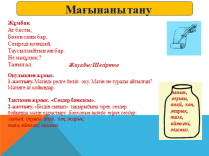 4. Түсіну: Ой толғаныс.10 минутТоптық тапсырма. І  топ. «Сөйлем» тобына сурет бойынша оқушыларға Тәуелсіздіктің 25 жылдығы туралы мағлұмат бере отырып «Менің Қазақстаным» тақырыбына  мәтін құрау. ІІ топ. «Сөйлем» тобына  ағылшын тілі пәні мұғалімі Фариха Тілеш қызы  алманың суретін береді. Оқушылар алманы сипаттау керек.Топтық тапсырма. І  топ. «Сөйлем» тобына сурет бойынша оқушыларға Тәуелсіздіктің 25 жылдығы туралы мағлұмат бере отырып «Менің Қазақстаным» тақырыбына  мәтін құрау. ІІ топ. «Сөйлем» тобына  ағылшын тілі пәні мұғалімі Фариха Тілеш қызы  алманың суретін береді. Оқушылар алманы сипаттау керек.Оқушылардың топтасып жасаған жұмыстары тыңдалады.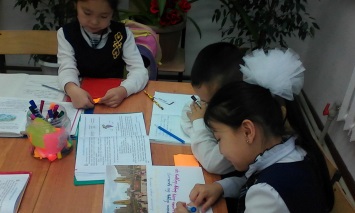 Оқушылардың топтасып жасаған жұмыстары тыңдалады.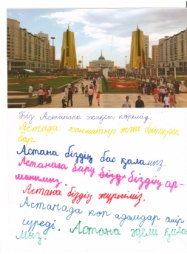 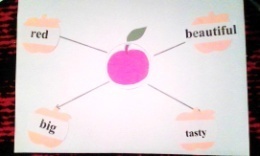 5.  Жеке тапсырма(3 минут)Семантикалық карта- көршіңе тексерт. Әр  оқушыға семантикалық кестелер таратылады..Семантикалық карта- көршіңе тексерт. Әр  оқушыға семантикалық кестелер таратылады..Оқушылар кестені толтырады. Қасында отырған оқушы-көршісі тексеріп, бірін-бірі бағалайды.Оқушылар кестені толтырады. Қасында отырған оқушы-көршісі тексеріп, бірін-бірі бағалайды.Кесте6.Сергіту сәті2 минутВидеодан «Қара жорға» биін көрсету.Видеодан «Қара жорға» биін көрсету.Оқушылар қимылды қайталап, бірге билейді.Оқушылар қимылды қайталап, бірге билейді.видео7. «Соңғы сөйлемді маған қалдыр» әдісі2 минутОқулықтағы «Қаз қалай қалғиды?» мәтінін бір оқушы оқиды, соңғы сөйлемді екінші оқушы айтады.Оқулықтағы «Қаз қалай қалғиды?» мәтінін бір оқушы оқиды, соңғы сөйлемді екінші оқушы айтады.Соңғы сөйлем: Қаз бір аяғын бауырына басып ұйықтауы өзіне суық өткізбеуі үшін.Соңғы сөйлем: Қаз бір аяғын бауырына басып ұйықтауы өзіне суық өткізбеуі үшін.8. Ой қорыту. 3-минутКері байланыс:Бүгінгі сабақта не туралы айттық?Бүгінгі сабақтан не үйрендіңіздер?Бүгінгі сабақ ұнады ма?Стикерлерге өз ойларыңызды жазып «Тілек ағашына» іліңіздер.Кері байланыс:Бүгінгі сабақта не туралы айттық?Бүгінгі сабақтан не үйрендіңіздер?Бүгінгі сабақ ұнады ма?Стикерлерге өз ойларыңызды жазып «Тілек ағашына» іліңіздер.Оқушылар стикерлерге жазып «Тілек ағашына» іледі.Оқушылар стикерлерге жазып «Тілек ағашына» іледі.Тілек ағашы9.Үйге тапсырма2 минутОқулықтағы 61 –беттегі 4-тапсырма. Сызба бойынша әңгімелеу мәтінін құрау.Оқулықтағы 61 –беттегі 4-тапсырма. Сызба бойынша әңгімелеу мәтінін құрау.Күнделіктеріне жазып аладыКүнделіктеріне жазып алады10. Бағалау2 минутОқушылардың сабаққа қатысы бойынша бағаланады.Оқушылардың сабаққа қатысы бойынша бағаланады.Күнделікке баға қойылады.Күнделікке баға қойылады.